Centers for Medicare & Medicaid Services 7500 Security Boulevard, Mail Stop S2-14-26 Baltimore, Maryland 21244-1850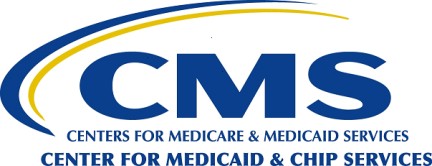 Disabled and Elderly Health Programs Group	July 8, 2021Amanda Cassel Kraft Acting Assistant Secretary One Ashburton Place11th Floor, Suite 1109 Boston, MA 02108Dear Ms. Cassel Kraft:We are writing to inform you that the Centers for Medicare & Medicaid Services (CMS) is approving Massachusetts’ request to amend the following 1915(c) Home and Community- Based Services (HCBS) waivers with the Emergency Preparedness and Response Appendix K in order to respond to the COVID-19 pandemic:The amendment to increase rates that the state has requested in the Appendix K is additive to those previously approved and is effective from June 1, 2021 to June 30, 2021; it applies in all locations served by the individual waivers for anyone impacted by COVID-19.Please note the guidance issued in the December 22, 2020 State Health Official Letter (SHO); specifically, the requirement for advance notice of beneficiaries. When closing an Appendix K or ending an Appendix K flexibility prior to the end date of the Appendix K, the requirement for advance notice of beneficiaries applies. More details can be found on pages 11-12 of the SHO.We have included the approved Appendix K pages with this correspondence. Please utilize the waiver management system for HCBS waivers for any further amendments to these waiver programs other than the Appendix K.If you need assistance, feel free to contact Ryan Shannahan of my staff at 410-786-0295 or by e-mail at Ryan.Shannahan@cms.hhs.gov or Ralph Lollar at 410-786-0777 or by e-mail at Ralph.Lollar@cms.hhs.gov .Sincerely,Melissa L. Harris -SDigitally signed by Melissa L. Harris -S Date: 2021.07.0809:57:05 -04'00'Melissa L. HarrisDeputy Director, DEHPGEnclosureWAIVER TITLECMS AMENDMENT CONTROL NUMBERMFP – Community Living (MFP-CL) WaiverMA.1027.R01.06MFP – Residential Supports (MFP-RS)WaiverMA.1028.R01.05Acquired Brain Injury with ResidentialHabilitation (ABI-RH) WaiverMA.40701.R02.06Acquired Brain Injury Non-residentialHabilitation (ABI-N) WaiverMA.40702.R02.05